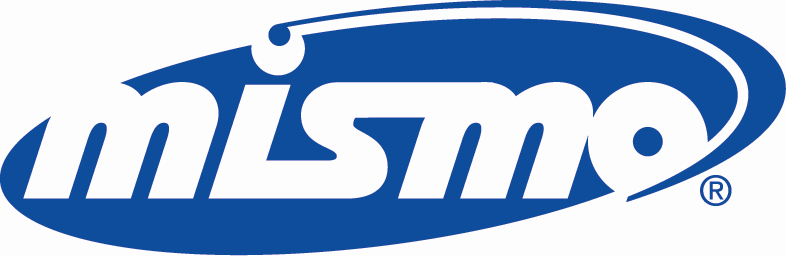 MISMO® Software Compliance Certification Program OverviewVersion 4.0.1.0 Purpose and Value Proposition1.1 Purpose of the MISMO® Software Compliance Certification ProgramThe Mortgage Industry Standard Maintenance Organization (MISMO) introduced the software compliance certification program in order to assess software vendors’ proper use of MISMO standards.  This Compliance Certification program provides a level of assurance to potential users and vendors of software and technology tools that the company offering MISMO certified tools and technology develops and maintains the MISMO oriented modules under sound policies and procedures that demonstrate commitment to the MISMO Standards. This document outlines the background, benefits, and process for achieving MISMO Software Compliance Certification for a product or tool at the Standard and Premiere levels.  The objective of the Compliance Certification program is to provide sufficient objectivity, rigor and structure so that mortgage technology vendors and potential users feel confident in the value of the certification. For potential users, the value may occur during the Request for Information (RFI) / Request for Proposal (RFP) process when they identify MISMO Certification as one criterion to be used in the selection of software vendors and integration partners. Additionally, it assures potential users that the vendor has the ability to keep up with changes to the MISMO Standards.  Certification also confirms to vendors that they are providing a product that will be able to appropriately store and generate MISMO based information in a data structure, file transmission, or report. They should also feel confident that their product(s) will be easier to integrate and easier to market, since the Compliance Certification provides additional information about the product’s use of MISMO. The program features a two-level design that allows for broad participation with Standard Level Certification (self-assessment with reference checks) and provides for progressively more rigorous testing by an independent Authorized Assessor in the Premiere Level Certification.1.2 Interoperability BenefitsBy introducing this program, MISMO intends to move the industry toward a broader industry adoption of the MISMO Standards and a level of transparency as to which vendors offer compliant products.  Software vendors who have begun investing in MISMO adoption report faster, less costly integration with fellow MISMO adopters compared with those vendors who maintain proprietary data definitions and formats. For their part, market participants are increasingly looking for “plug and play” software products that will interoperate with each other rather than requiring costly custom interfaces. Many mortgage participants say they want to avoid being locked into proprietary implementations and believe that MISMO compliance streamlines integration, reduces “time to market”, and reduces implementation risks and costs.1.3 Regulatory Compliance BenefitsBy standardizing data definitions and improving data integrity, broad adoption of mortgage data standardization has the potential to reduce the compliance risks associated with Dodd-Frank implementation as well as the compliance risks associated with doing business with the Government Sponsored Enterprises (GSEs), Federal Housing Authority (FHA), Veterans Administration (VA), and Ginnie Mae. In fact, recent mandates from Federal Housing Finance Agency (FHFA) have made MISMO adoption a requirement for delivering loans to the GSEs. Finally, by providing investors with the volume and quality of loan level data points they require to properly assess default and prepayment risks, implementation of MISMO standards could contribute to restarting the private securitization market.1.4 Market Differentiation Benefits for Software Vendors, The MISMO Compliance Certification program can be used by lenders as a factor in making vendor, integration partner (investor, sub-servicer, etc.), and/or build vs. buy decisions.  Those vendors who successfully obtain Compliance Certification for one or more products are  able to market such products as MISMO certified in specific domains (as described below) and will also be afforded the right to use the MISMO Compliance Certification Mark, both of which provide clear differentiation in marketing and sales initiatives. Like other industry standards organizations before it, MISMO has established a multi-dimensional Compliance Certification program that assesses the effectiveness of an organization in terms of its standards adoption policies, procedures, and practices and looks for proof of compliance in terms of test case results. 1.5 MISMO® BackgroundThe Mortgage Industry Standard Maintenance Organization (MISMO) is a non-profit organization dedicated to defining standards for the residential and commercial real estate finance industries.  MISMO Standards are grounded in an open process to develop, promote and maintain voluntary standards.  The model allows mortgage lenders, investors (i.e. GSEs) in real estate and mortgages, sellers/servicers, pool issuers, industry vendors, borrowers, mortgage insurers, and other parties to exchange real estate finance-related information more securely, efficiently and economically. MISMO follows a collaborative and consensus based approach to the development and maintenance of a comprehensive set of standards and data points for all stages of the mortgage loan life cycle and more. The MISMO standards include an ever-growing list of MISMO work products such as the Logical Data Model (LDM), the XML Reference Model including  the XML Schema and the Logical Data Dictionary; Taxpayer Consent Language and Remote Online Notarization (RON) standards.  2.0 MISMO® Software Compliance Certification LevelsThe MISMO Software Compliance Certification Program consists of a two level, progressively more sophisticated designation. Standard Level certification requires a comprehensive self-assessment around policies, procedures, test results, and other artifacts. MISMO staff validate information provided and either issue a certificate or provide feedback on areas that require remediation.  If remediation is required, the application may be updated and resubmitted for review. The MISMO staff review will be limited in scope.  To gain the certificate, the entity applying for the certificate must also provide a reference or alternative validation from at least two independent sources.  An example of an independent source would include evidence of the Applicant name listed on the publicly posted GSE Uniform Mortgage Data Program (UMDP) vendor verified listing.  Premiere Level certification includes the same components as Standard Level with two exceptions.  The review of policies, procedures, test results, and other artifacts will be conducted by an independent MISMO Authorized Assessor.  The review will be much more rigorous than in Standard Level.  Given the nature of the detailed Authorized Assessor review, references are not required for the Premiere Level.  Finally, Premiere Level certification requires evidence of a MISMO related training curriculum or completion of the highest level of MISMO sponsored training available by members of the project development team.  Standard Level Compliance Certification OverviewPremiere Level Certification Overview3.0 Components of CertificationApplication is for Compliance Certification that a product, or combination of software and tools, aligned with specific business domain(s), uses applicable MISMO standards in a manner consistent with expectations.  In general, both Standard and Premiere Levels require certification of the following:Company policies and practices as related to MISMO.Appropriate use of the MISMO schema and LDD for specific business domains.Creation and testing of use cases or example transactions to prove that product capabilities and usage of the standards meet expected usage of applicable MISMO standards.  The table below illustrates the two side by side.3.1 Certification of Company Policies and PracticesAt a minimum it is expected that an Applicant has:One or more designated employees who are responsible for interaction with MISMO, staying abreast of version changes, and understanding the applicable MISMO standards as well as, related implementation guidance and best practices.    The number of employees is based on what is reasonable for the size and complexity of the Applicant, the number of software products or tools, and the number of domains associated with the certifications.A policy and/or procedure that identifies the applicable MISMO standard and how the Applicant intends to use it. Internal training on the applicable MISMO standard(s) or evidence that individuals either participate regularly as MISMO contributors or have completed MISMO educational tracks deemed appropriate for their role.3.2 Certification of Appropriate Use of the MISMO® StandardsAppropriate Use of MISMOThis portion of the assessment examines whether you are using the MISMO standards and best practices appropriately and in accordance with published guidance such as MISMO I-Guides.  It is expected that the Applicant has:Design artifacts that contain reference to MISMO and that indicate that the standards are being used within the architecture.Policies or strategies that address how to keep current with version changes to the appropriate MISMO standards.A data dictionary, data mapping document or metadata repository that includes MISMO data definitions and naming conventions from the appropriate version, where applicable. Policies or strategies for quality assurance when upgrading to a newer version of the standards.  Provide an approach to setting up test cases, expected results, testing processes, and any other process that is included to validate compliance.Evidence to demonstrate which version of the standards is being used.  If you are using the XML Reference Model, it is expected that you are using v3.x.  If you are not using v3.x you must provide an explanation that justifies the use of a lower version.Business Domains The section above described which artifacts will be reviewed.  In addition, the information provided should be referenced to appropriate sections of the mortgage life cycle that are referred to here as business domains.  These domains below consist of data points and containers in the MISMO Logical Data Model.  Currently these domains are defined as follows:Compliance Certification Marks, when licensed to Applicants who achieve certification for software/tools, will be specific to the designated domains for which compliance has been exhibited.3.3 Certification of Software and Tools The certification of the software and tools must show all that apply from the list below.  You should have documentation of one or more test cases, expected results, and the output for:Proof of storage of data in a MISMO format by providing a data extract for a sample set of data determined in the application processProof of the ability to create a data file for transmissionProof of the ability to create a report using MISMO dataNote that some or all of the above may not apply to your specific product. The key is that you must provide evidence that your product meets expected usage of the applicable MISMO standards.  3.4 Self Assessment and Submission of References (Standard Level Only)Applicant will receive a MISMO staff acknowledgement that the Standard Level Self Assessment Package and corresponding materials were received by MISMO and appear complete. At that time, MISMO Staff will provide Applicant with instructions for submitting artifacts supporting Compliance Certification Self Assessment to as part of the acknowledgement message.  Applicant should then:Assemble artifacts noted in the Compliance Certification Self Assessment.Submit the artifacts and supporting materials to MISMO Notify via info@mismo.org Complete one Compliance Certification Reference Form to each reference you selected on the Application Form.  Complete all of the information on the form with the exception of questions identified as those that MISMO will ask when validating the references.  This step is not applicable if you selected alternative validation sources on the application.  MISMO Staff will contact the reference to validate all information supplied and to request additional feedback.Await response from MISMO staff following MISMO review of submitted package and supporting materials.  MISMO staff will also complete integration partner reference validation procedures during this time and validate references as appropriate.  Upon completion of the MISMO review, a MISMO representative will contact the Applicant.3.5 Authorized Assessor Assessment (Premiere Level Only)The Premiere Level Applicant must select, from the Authorized Assessor list published by MISMO, an Authorized Assessor to review their company development policies and procedures, as well as their software or tools.The Premiere Level Applicant must provide the Authorized Assessor access to key personnel, policies and procedures, and specific software and tools.The Authorized Assessor will interview Applicant personnel, review policies and procedures and perform an independent testing to confirm the software and tool use of the standards are consistent with expectationThe Authorized Assessor will review evidence of MISMO education described in 3.6 below.The Authorized Assessor will produce a report illustrating findings including any areas for remediation. Once all items are remediated, the Authorized Assessor will provide a signed report to both the Applicant and MISMO with their recommendation specific to the granting of the Compliance Certification to Applicant.The Applicant contracts directly with the Authorized Assessor for its services and pays the Authorized Assessor directly for completion of the Authorized Assessor review.  Fees for this service are separate from the application fee paid to MISMO.  3.6 Requirement for MISMO® Education (Premiere Level only)The Authorized Assessor will also assess whether Applicant’s key personnel are sufficiently educated on MISMO best practices and the MISMO standards.The Applicant may show that they are active within MISMO in general as volunteers and have internal MISMO based training or a train the trainer model.The Applicant may show that key personnel have completed the highest level of MISMO education provided by MISMO.  Key personnel include those individuals who operate on the software or tools directly.  MISMO will not dictate roles or titles and assumes that each entity will have slightly different organizational and operating models.  3.7 Application and Payment The Applicant will pay an application fee set forth in a table available at mismo.org.  Funds must be remitted with the submission of Standard Level or Premiere Level Certification Application materials and Application Agreement.The application will be reviewed for completeness and accuracy by MISMO staff.  Any modifications must be made prior to the review process.Applicants who successfully obtain the MISMO Compliance Certification must also pay an Authorization Fee to complete the process and then be allowed to call their products MISMO certified.  A MISMO Compliance Certification Mark License Agreement must also be completed at that time in order for the certified Applicant to be able to use the appropriate MISMO Compliance Certification Mark(s).  Applicant has a period of one year from application submission to complete the processes required in either Standard Level or Premiere Level certification or the application fee is forfeited.See Section 4 for additional information on the Application Process.3.8 Renewal of Compliance CertificationCertification must be renewed on an annual basis.  See Section 4 for renewal requirements.4.0 The Software Certification ProcessThe Compliance Certification process for both Standard Level and Premiere Level certifications includes five parts:Application ProcessAssessment and ReviewPost Certification ProcessAppeal ProcessRenewalPlease refer to the Standard and Premiere Level Program Overview documents for detailed information on these certification processes. 5. FeesThe MISMO Software Compliance Certification Program Fee table is available on mismo.org and may change at any time in MISMO’s sole discretion.Standard Level RequirementsCompliance Certification Application Form:  Certification application for software or tools aligned with business domains that use applicable aspects of the MISMO standards.Standard Level Self Assessment: Submission of a signed self-assessment that includes:Explanation of Applicant policies and procedures that shows evidence that the Applicant manages software development with MISMO included in formal SDLC processes.Explanation of Applicant policies and procedures related to the use of MISMO in the software development life cycle. Evidence of use of current version of applicable standards or explanation requesting waiver. Proof of the capabilities of your product that meets expected usage of applicable MISMO standards.   .   MISMO Program Team members are available for discussion and clarification of appropriate evidence of compliance.Compliance Certification Reference Form:  Two verifiable references or alternative validations that can attest to Applicant’s ability to produce MISMO oriented data.  MISMO review and approvalAnnual renewal Benefits to ApplicantProvides immediate visibility and market recognition for Standard Level Compliant Applicants whose products receive certificationAllows Applicant to refer to specific software/tools as certified for specific DomainsLicense to use MISMO Standard Level Compliance Certification Mark for specific Domains Allows for gradual progress toward Premiere Level certificationEnhances ability to stay in step with MISMO changes through compliance with annual assessment requirements.LimitationsPotential users of software may not place significant weight on a self assessment.Does not provide rigor of an Authorized Assessor assessment.Role of MISMOReview of Certification Application.Review of Self Assessment Validation of integration partner references providedLimited review of submitted artifacts and test casesLimited feedback on rigor of artifacts and test casesProvision of MISMO Compliance Certification Mark license if certification is successfulManagement of Appeals process if objection to denial of certificationPremiere Level RequirementsCompliance Certification Application Form:  Certification application for a combination of software and tools aligned with business domains that use the MISMO standards.Review by an Authorized Assessor contracted by ApplicantInterviews with key stakeholdersReview of Applicant policies and procedures that shows evidence that the Applicant manages software development with MISMO included in formal SDLC processesReview of Applicant policies and procedures related to the use of MISMO in the software development life cycle.Creation of use cases or example transactions that map to the Certification application specified domain.  Testing of use cases to prove the product capabilities and usage of the standards meet expected usage of applicable MISMO standards.  The reviewer will create the test cases and expected results and the Applicant shall execute the tests.Evidence of an in-house MISMO related training curriculum or completion of the highest level of MISMO sponsored training available by key project/development team members.  Training should be for key personnel as defined by the Applicant organization and operating model.No references or alternative certifications are requiredAuthorized Assessor will provide written report identifying areas meeting certification requirements and areas requiring remediation, if any.  Once all areas are certified, the Authorized Assessor will recommend to MISMO that the Applicant receive Certification for specific domains.Annual renewal Benefits to ApplicantProvides independent assessment of compliance and testing of internal policies and procedures related to MISMO Provides immediate visibility and market recognition for Premiere Level Compliant Applicants whose products receive certificationAllows Applicant to refer to specific software/tools as certified for specific Domains License to use MISMO Premiere Level Compliance Certification Mark for specific Domains which currently represents the highest level of Certification.Enhances ability to stay in step with MISMO changes through compliance with annual assessment requirements.Role of Authorized AssessorContract directly with Compliance Certification ApplicantComplete on-site visit and detailed review of Applicant identified artifacts to assess level of compliance with MISMO standardsDevelop recommendation for whether or not Applicant software or tool should be certified MISMO Compliant within the specified domain(s).  Role of MISMOReview of Certification Application Direct Applicant to roster of Authorized AssessorsReview of Authorized Assessor assessment and recommendationProvision of MISMO Compliance Certification Marks license if certification is successful Management of Appeals process if objection to denial of certificationComponentStandard LevelPremiere LevelCertification of Applicant policies and practices relating to use of MISMO in product developmentCertification of appropriate use of MISMO in specific business domainsCertification of software and tool capabilities and compliance using test casesSelf Assessment required with MISMO staff approvalReferences or alternative validations from two separate entitiesAuthorized Assessor review and sign off with recommendation for certificationRequirement for MISMO education and trainingAnnual RenewalMortgage Business ProcessBusiness DomainExample test cases (examples only, other test cases may be suggested) Appraisal Appraisal- Appraisal Report Import or Export-MISMO 2.6 “UAD” Appraisal Export with 3.x changesOrigination ApplicationLoan EstimateClosing -V3.x 1003 import/export-Mortgage Application v2.3 with V3.x changes-Product and Pricing import/export-CFPB Closing Disclosure FormUnderwritingUnderwriting-AUS interface with LOS vendor-AUS v2.4 with 3.x changesReal Estate Services Credit ReportingFlood InsuranceMortgage InsuranceProperty ReportingTitle For any RE Service, MISMO 3.x formatted import/export:-Credit Reporting v2.4.1.1 with 3.x changes-Flood v2.4 with 3.0 changes-MI Application v2.4, MI Policy Cancel v2.4 with 3.x changes-Produce 3.x Property Report-Property Reporting v2.3.2 with 3.x changes-Title Service 3.x import/export-Title v2.3.2 with 3.x changesSecondary Loan DeliveryProduct / Pricing Pipeline Management and Hedging-MISMO Delivery “ULDD”; one other-Product and Pricing v2.3.2 with 3.x changes-Data for pricing and commitment-Pipeline ReportServicing and Investor ReportingMonthly P&IDefaultLoss MitigationForeclosure  Servicing TransfersAsset Management (REO) -Agency Reporting; data corrections; payment data -Default Reporting-Loan modification data import/export-Foreclosure Payment Processing; non-performing loan reporting-Loan Bundling and Transfer; transfer to sub-servicer-REO sale data transferSecuritization PoolingDisclosure -Pool Delivery Process (MBS to Investor)-Loan Level Disclosure for MBSDocument Document  -Document headers; specific documentsSMARTDoc® SMARTDoc®-Electronic packaging Information Exchange(Workflow)Information Exchange-Products or components whose primary purpose is to facilitate electronic data exchange among multiple partners across a significant portion of the MISMO model or certification program domains. Does not imply support of a specific business process or domain.Remote Online Notarization (RON)RONRON standards allow for the use of audio-visual communication devices to notarize documents in a virtual online environment.